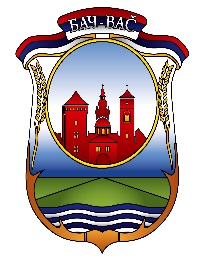 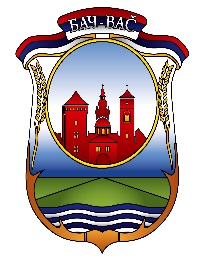 РЕПУБЛИКА СРБИЈААУТОНОМНА ПОКРАЈИНА ВОЈВОДИНАОПШТИНА БАЧОпштинска управа БачОдељење за урбанизам, заштиту животне средине, имовинско правне и комунално стамбене пословеЗАХТЕВ ЗА ОДЛУЧИВАЊЕ О ПОТРЕБИ ПРОЦЕНЕ УТИЦАЈА ЗАТЕЧЕНОГ СТАЊА НА ЖИВОТНУ СРЕДИНУНа основу члана  30. Закона о процени утицаја на животну средину („Службени гласник РС“ број 135/04 и 36/09) и члана 2. Правилника о садржини захтева о потреби процене утицаја и садржини захтева за одређивање обима и садржаја студије о процени утицаја на животну средину („Службени гласник РС“ број 69/05) подносим захтев за одлучивање о потреби процене утицаја затеченог стања  на животну средину ПРОЈЕКТА_______________________________________________________________________________________________________________________________________________  на катастарској парцели бр. _____________ К.О. _______________________ , на територији града/општине ______________________________ , носиоца пројекта ________________________________________________________________________________________________________________________________________________________Уз захтев достављам:Упознат/а сам са одредбом члана 103. став 3. Закона о општем управном поступку („Службени гласник РС“, бр. 18/2016), којом је прописано да у поступку који се покреће по захтеву странке орган може да врши увид, прибавља и обрађује личне податке о чињеницама о којима се води службена евиденција када је то неопходно за одлучивање, осим ако странка изричито изјави да ће те податке прибавити сама. Ако странка у року не поднесе личне податке неопходне за одлучивање органа, захтев за покретање поступка ће се сматрати неуредним.Таксе/накнаде:Републичка административна такса у износу од 2.030,00 динара (за Тар. бр. 186) Тарифе републичких административних такси и накнада  се уплаћује на текући рачун број 840-742221843-57, корисник Буџет Републике Србије, позив на број 97 КБ 68 – 204 (шифра општине), сврха дознаке „републичка административна такса“ .- Прилог 1.САДРЖИНА ЗАХТЕВА ЗА ОДЛУЧИВАЊЕ О ПОТРЕБИ ПРОЦЕНЕ УТИЦАЈА НА ЖИВОТНУ СРЕДИНУКРАТАК ОПИС ПРОЈЕКТАРБДокументаФорма документа1 Образац Прилог 1 ⃰Оригинал2.Извод из пројекта изведеног објектаОригинал3.Извештај овлашћене организације са подацима о емисијама и извештај о резултатима мерења и испитивања чинилаца животне средине на које пројекат утиче који нису старији од шест месециОригинал/оверена копија4.Графички приказ микро и макро локацијеОригинал5.Доказ о уплати републичке административне таксеОригинал/оверена копијаОЗНАЧИТЕ ЗНАКОМ X У ПОЉИМА ИСПОДОЗНАЧИТЕ ЗНАКОМ X У ПОЉИМА ИСПОДРБПодаци из документаСагласан сам да податке прибави органДостављам сам1.Копија пријаве објекта изграђеног без одобрења за изградњу и обавештење о могућностима усклађивања објекта са урбанистичким планом, односно о условима за издавање одобрења за изградњуУ________________________________,__________________________ годинеИме и презиме/пословно име подносиоца захтеваЈМБГ / ПИБ и МБАдреса/седиштеКонтакт телефонПотпис 1.Подаци о носиоцу пројектаНазив, односно име; седиште, односно адреса; телефонски број; факс; е-маил.2.Карактеристике пројекта(а) величина пројекта;(б) могуће кумулирање са ефектима других пројеката;(в) коришћење природних ресурса и енергије;(г) стварање отпада;(д) загађивање и изазивање неугодности;(ђ) ризик настанка удеса, посебно у погледу супстанци које се користе или техника које се примењују, у складу са прописима.3.Локација пројектаОсетљивост животне средине у датим географским областима које могу бити изложене штетном утицају пројеката, а нарочито у погледу:(а) постојећег коришћења земљишта;(б) релативног обима, квалитета и регенеративног капацитета природних ресурса у датом подручју;(в) апсорпционог капацитета природне средине, уз обраћање посебне пажње на мочваре, приобалне зоне, планинске и шумске области, посебно заштићена подручја природна и културна добра и густо насељене области. 4.Карактеристике могућег утицајаМогући значајни утицаји пројекта, а нарочито:(а) обим утицаја (географско подручје и бројност становништва изложеног ризику);(б) природа прекограничног утицаја;(в) величина и сложеност утицаја;(г) вероватноћа утицаја;(д) трајање, учесталост и вероватноћа понављања утицаја.Ред. бр.ПитањеДА/НЕ Кратак опис пројекта?Да ли ће то имати значајне последице? ДА/НЕ и зашто?12341.Да ли извођење, рад или престанак рада подразумевају активности које ће проузроковати физичке промене на локацији (топографије, коришћења земљишта, измену водних тела)?2.Да ли извођење или рад пројекта подразумева коришћење природних ресурса као што су земљиште, воде, материјали или енергија, посебно ресурса који нису обновљиви или који се тешко обезбеђују?3.Да ли пројекат подразумева коришћење, складиштење, транспорт, руковање или производњу материја или материјала који могу бити штетни по људско здравље или животну средину или који могу изазвати забринутост због постојећих или потенцијалних ризика по људско здравље?4.Да ли ће на пројекту током извођења, рада или по престанку рада настајати чврсти отпад?5.Да ли ће на пројекту долазити до испуштања загађујућих материја или било каквих опасних, отровних или непријатних материја у ваздух?6.Да ли ће пројекат проузроковати буку и вибрације, испуштање светлости, топлотне енергије или електромагнетног зрачења?7.Да ли пројекат доводи до ризика од контаминације земљишта или воде испуштеним загађујућим материјама на тло или у површинске или подземне воде?8.Да ли ће током извођења или рада пројекта постојати било какав ризик од удеса који може угрозити људско здравље или животну средину?9.Да ли ће пројекат довести до социјалних промена, на пример у демографском смислу, традиционалном начину живота, запошљавању?10.Да ли постоје било који други фактори које треба анализирати, као што је развој који ће уследити, који би могли довести до последица по животну средину или до кумулативних утицаја са другим, постојећим или планираним активностима на локацији?11.Да ли има подручја на локацији или у близини локације, заштићених по међународним или домаћим прописима због својих еколошких, пејзажних, културних или других вредности, која могу бити захваћена утицајем пројекта?12.Да ли има подручја на локацији или у близини локације, важних или осетљивих због еколошких разлога, на пример мочваре, водотоци или друга водна тела, планинска или шумска подручја, која могу бити загађена извођењем пројекта?13.Да ли има подручја на локацији или у близини локације која користе заштићене, важне или осетљиве врсте фауне и флоре, на пример за насељавање, лежење, одрастање, одмарање, презимљавање и миграцију, а која могу бити загађене реализацијом пројекта?14.Да ли на локацији или у близини локације постоје површинске или подземне воде које могу бити захваћене утицајем пројекта?15.Да ли на локацији или у близини локације постоје подручја или природни облици високе амбијенталне вредности који могу бити захваћени утицајем пројекта?16.Да ли на локацији или у близини локације постоје путни правци или објекти који се користе за рекреацију или други објекти који могу бити захваћени утицајем пројекта?17.Да ли на локацији или у близини локације постоје транспортни правци који могу бити загушени или који проузрокују проблеме по животну средину, а који могу бити захваћени утицајем пројекта?18.Да ли се пројекат налази на локацији на којој ће вероватно бити видљив великом броју људи?19.Да ли на локацији или у близини локације има подручја или места од историјског или културног значаја која могу бити захваћена утицајем пројекта?20.Да ли се пројекат налази на локацији у претходном неразвијеном подручју које ће због тога претрпети губитак зелених површина?21.Да ли се на локацији или у близини локације пројекта користи земљиште, на пример за куће, вртове, друге приватне намене, индустријске или трговачке активности, рекреацију, као јавни отворени простор, за јавне објекте, пољопривредну производњу, за шуме, туризам, рударске или друге активности које могу бити захваћене утицајем пројекта?22.Да ли за локацију и за околину локације постоје планови за будуће коришћење земљишта које може бити захваћено утицајем пројекта?23.Да ли на локацији или у близини локације постоје подручја са великом густином насељености или изграђености која могу бити захваћена утицајем пројекта?24.Да ли на локацији или у близини локације има подручја заузетих специфичним (осетљивим) коришћењима земљишта, на пример болнице, школе, верски објекти, јавни објекти који могу бити захваћени утицајем пројекта?25.Да ли на локацији или у близини локације има подручја са важним, високо квалитетним или ретким ресурсима (на пример, подземне воде, површинске воде, шуме, пољопривредна, риболовна, ловна и друга подручја, заштићена природна добра, минералне сировине и др.) која могу бити захваћена утицајем пројекта?26.Да ли на локацији или у близини локације има подручја која већ трпе загађење или штету на животној средини (на пример, где су постојећи правни нормативи животне средине пређени) која могу бити захваћена утицајем пројекта?27.Да ли је локација пројекта угрожена земљотресима, слегањем земљишта, клизиштима, ерозијом, поплавама или повратним климатским условима (на пример температурним разликама, маглом, јаким ветровима) које могу довести до проузроковања проблема у животној средини од стране пројекта?Резиме карактеристика пројекта и његове локације са индикацијом потребе за израдом студије о процени утицаја на животну средину:Резиме карактеристика пројекта и његове локације са индикацијом потребе за израдом студије о процени утицаја на животну средину:Резиме карактеристика пројекта и његове локације са индикацијом потребе за израдом студије о процени утицаја на животну средину: